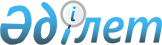 О признании утратившим силу постановления Восточно-Казахстанского областного акимата от 26 февраля 2015 года № 43 "Об утверждении положения государственного учреждения "Управление государственного архитектурно-строительного контроля Восточно-Казахстанской области"Постановление Восточно-Казахстанского областного акимата от 15 июля 2016 года № 218      Примечание РЦПИ.

      В тексте документа сохранена пунктуация и орфография оригинала

      В соответствии с пунктом 2 статьи 27 Закона Республики Казахстан от 6 апреля 2016 года "О правовых актах" Восточно-Казахстанский областной акимат ПОСТАНОВЛЯЕТ:

      Признать утратившим силу постановление Восточно-Казахстанского областного акимата от 26 февраля 2015 года № 43 "Об утверждении положения государственного учреждения "Управление государственного архитектурно-строительного контроля Восточно-Казахстанской области" (зарегистрированное в Реестре государственной регистрации нормативных правовых актов за номером 3768, опубликованное в газетах "Дидар" от 3 апреля 2015 года № 36 (17125), "Рудный Алтай" от 2 апреля 2015 года № 37 (19636).


					© 2012. РГП на ПХВ «Институт законодательства и правовой информации Республики Казахстан» Министерства юстиции Республики Казахстан
				
      Аким 

      Восточно-Казахстанской области

Д. Ахметов
